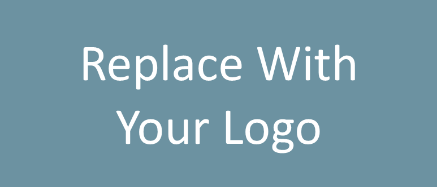 Sales Meeting AgendaFebruary 15, 2022INSERT LOCATIONWelcome Company UpdatesPot of Gold Contest Marketing Updates Education OpportunitiesMarch Lunch & Learn Workshop: 15 Clever Prospecting Ideas to Boost SalesMarch 3rd at 12 PM, LOCATIONPractical Learning: Past Client Communication CalendarReal Estate Trends/Updates Old Business New Business Next Sales Meeting: February 22nd at 10 AM, LOCATIONFUN FACT: February 23rd is National Banana Bread DayAdjourn